Comité de Normas Técnicas de la OMPI (CWS)Cuarta sesiónGinebra, 12 a 16 de mayo de 2014NUEVA NORMA DE LA OMPI SOBRE LA PRESENTACIÓN DE LISTAS DE SECUENCIAS DE NUCLEÓTIDOS Y AMINOÁCIDOS EN LENGUAJE EXTENSIBLE DE MARCADO (XML)Documento preparado por la SecretaríaEl documento CWS/4/7 contiene una propuesta de nueva Norma ST.26 de la OMPI denominada “Norma recomendada para la presentación de listas de secuencias de nucleótidos y aminoácidos en lenguaje extensible de marcado (XML)”, preparada por el Equipo Técnico SEQL.  Se presenta la siguiente propuesta a fin de que sea examinada y aprobada por el Comité de Normas Técnicas de la OMPI (CWS). A raíz de otra ronda de debates del Equipo Técnico, celebrada luego de que se sometiera el proyecto de nueva Norma ST.26 de la OMPI a consideración de la Oficina Internacional, el Equipo Técnico acordó que era necesario introducir otras modificaciones a la propuesta contenida en el documento CWS/4/7.  Las modificaciones que se propone introducir en el proyecto de nueva Norma ST.26 de la OMPI, presentado en el documento CWS/4/7, figuran en el Anexo del presente documento, a fin de que las examine y apruebe el CWS.Se invita al CWS a examinar y aprobar las modificaciones introducidas en el proyecto de nueva Norma ST.26 de la OMPI, que figura en el Anexo del presente documento.[Sigue el Anexo]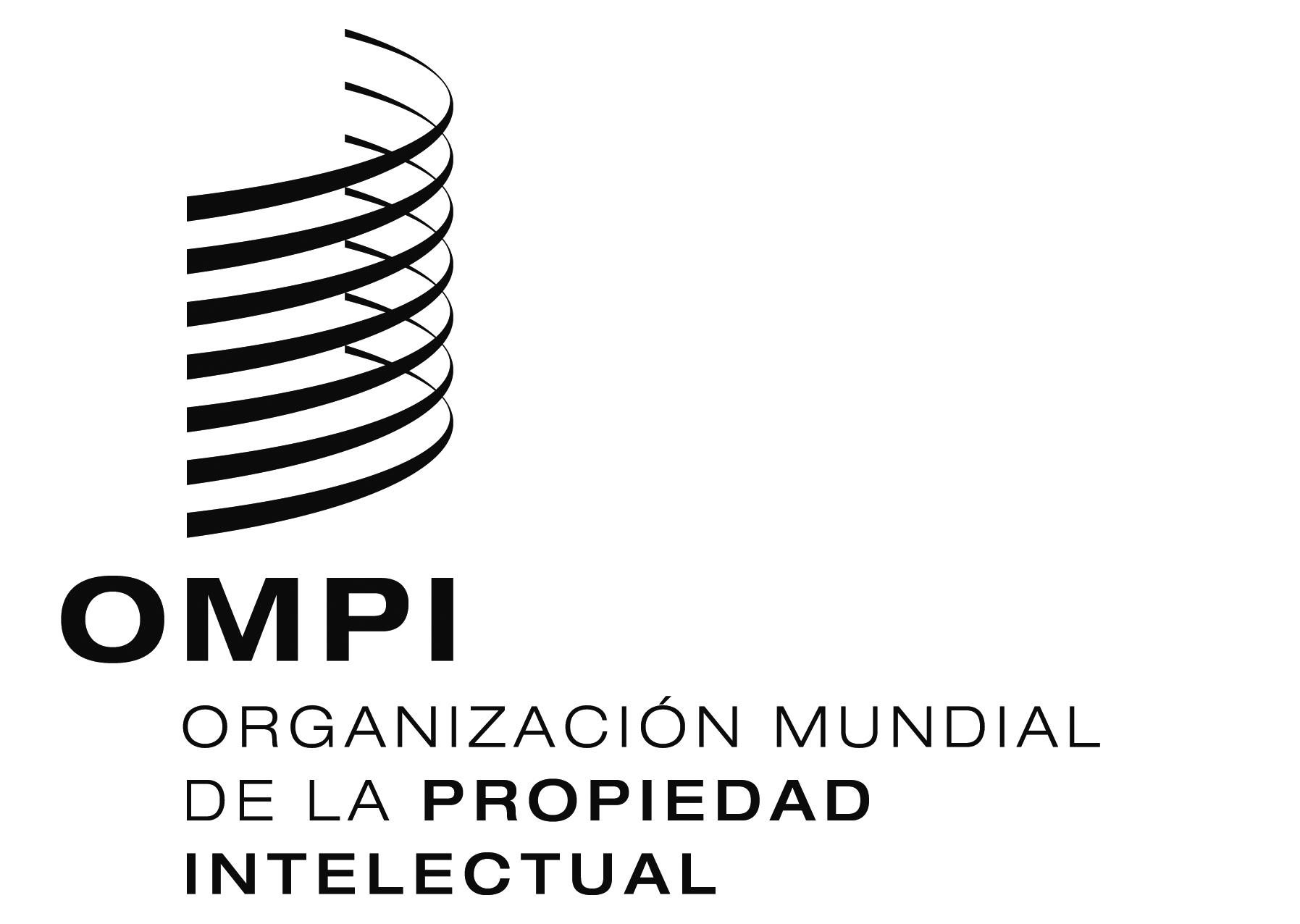 SCWS/4/7 ADD.CWS/4/7 ADD.CWS/4/7 ADD.ORIGINAL:  INGLÉSORIGINAL:  INGLÉSORIGINAL:  INGLÉSfecha:  29 DE ABRIL DE 2014fecha:  29 DE ABRIL DE 2014fecha:  29 DE ABRIL DE 2014